НаставникиАгаркова Валентина ВикторовнаУчитель английского языка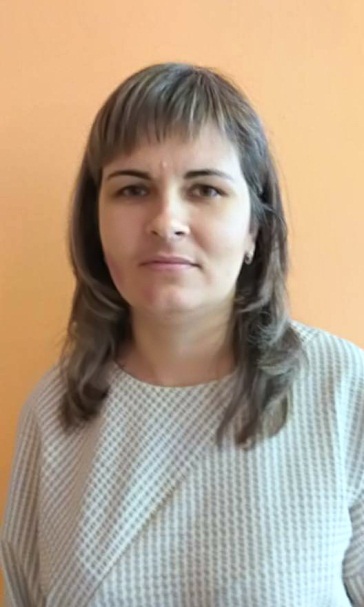      	В 2008 году окончила  Таганрогский государственный педагогический институт.       	В  МБОУ Ясиновской  СОШ им. 30-й гвардейской Иркутско - Пинской дивизии работает с 2008 года, учитель высшей  квалификационной категории.            	Победитель районного конкурса «Инновационная мозаика»; победитель районного конкурса сайтов педагогических работников в сети «Интернет»; участник районного конкурса "Учитель года-2015"; участник конкурса на присуждение премий лучшим учителям за достижения в педагогической деятельности на территории Ростовской области в 2020 году; участник Всероссийского педагогического конкурса "Мои инновации в образовании - 2020"; призер всероссийского конкурса методических разработок внеклассного мероприятия, интегрирующего медиаобразование «Media Start».    	Руководитель РМО учителей иностранных языков.Бондарева Светлана НиколаевнаПедагог-организатор, учитель биологии и химии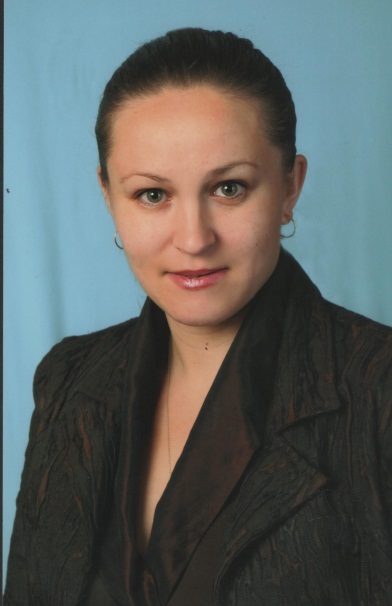 В 2001 году окончила  ГОУ Ростовское училище культуры, по специальности Социально-культурная деятельность и народное художественное творчество, присвоена квалификация Педагог-организатор детского досуга, постановщик досуговых и театрализованных программ; В 2015 году окончила  Федеральное государственное бюджетное учреждение высшего профессионального образования «Ростовский государственный экономический университет (РИНХ)» г. Ростов-на-ДонуВ  МБОУ Ясиновской  СОШ им. 30-й гвардейской Иркутско - Пинской дивизии работает с 2001 года, педагог-организатор первой квалификационной категории   	Руководитель отряда ЮИД "Пешеход".  Куратор движения «Сделаем вместе».Гордиенко Светлана ВладимировнаЗаместитель директора по воспитательной работе, учитель математики и физики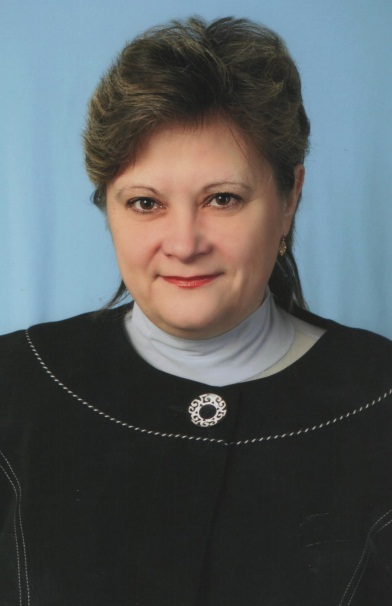 В 1986  году  окончила  Таганрогский государственный педагогический институт. В  МБОУ Ясиновской  СОШ им. 30-й гвардейской Иркутско - Пинской дивизии работает с 1986 года,  учитель высшей  квалификационной категории, почётный работник общего образования Российской Федерации, победитель  конкурса «Лучших учителей России» в рамках ПНПО. 	Руководитель РМО учителей физики,  ШМО  классных руководителей.Полухина Наталья ВикторовнаУчитель истории и обществознания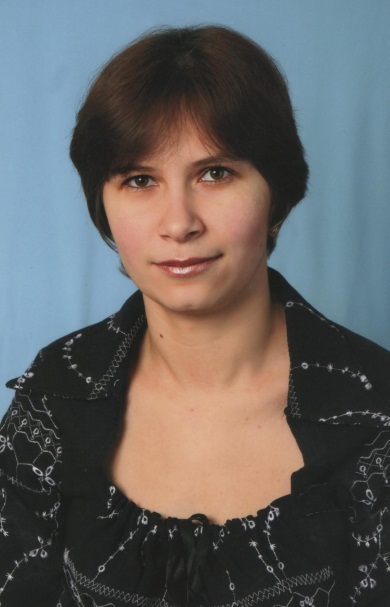 В 2000 году окончила Ростовский государственный педагогический университет В  МБОУ Ясиновской  СОШ им. 30-й гвардейской Иркутско - Пинской дивизии работает с 2000 года, учитель высшей квалификационной категории.       	Победитель районного конкурса  "Инновационные педагогические идеи – базовое условие модернизации системы образования", победитель   районного конкурса "Учитель года-2019". 